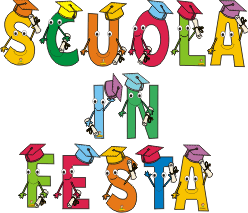 SCUOLA SECONDARIA  GIOVANNI FALCONE E FRANCESCA MORVILLOGLI ALUNNI DEL PLESSO GIOVANNI FALCONE E FRANCESCA MORVILLO INVITANO  LE FAMIGLIE ALLA  FESTA DELL’ACCOGLIENZA , SABATO 19 SETTEMBRE DALLE ORE 8.30 ALLE ORE 10.00.A SEGUIRE, PRESSO L’AULA MAGNA DEL PLESSO SUDDETTO, IL DIRIGENTE SCOLASTICO ILLUSTRERA’  LE LINEE GENERALI DE POF  PER L’ANNO SCOLASTICO 2015 /16.